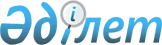 О внесении изменений и дополнений в некоторые решения Правительства Республики КазахстанПостановление Правительства Республики Казахстан от 19 августа 2017 года № 491.
      Правительство Республики Казахстан ПОСТАНОВЛЯЕТ:
      1. Утвердить прилагаемые изменения и дополнения, которые вносятся в некоторые решения Правительства Республики Казахстан.
      2. Настоящее постановление вводится в действие со дня его подписания. Изменения и дополнения, которые вносятся в некоторые решения 
Правительства Республики Казахстан 
      1. В постановлении Правительства Республики Казахстан от 16 марта 1999 года № 247 "Об утверждении Инструкции о порядке создания, деятельности и ликвидации консультативно-совещательных органов при Правительстве Республики Казахстан и рабочих групп":
      в Инструкции о порядке создания, деятельности и ликвидации консультативно-совещательных органов при Правительстве Республики Казахстан и рабочих групп, утвержденной указанным постановлением: 
      в пункте 15:
      подпункт 1) части второй изложить в следующей редакции:
      "1) осуществляет организационно-техническое обеспечение работы комиссии, в том числе готовит предложения по повестке дня заседания комиссии, необходимые документы, материалы, которые должны быть направлены членам комиссии за семь рабочих дней до проведения заседания комиссии, возглавляемой Премьер-Министром Республики Казахстан либо его заместителями, с приложением проекта протокола или за три рабочих дня до проведения заседания комиссии, возглавляемой должностным лицом государственного органа, с приложением проекта протокола;";
      дополнить частью третьей следующего содержания:
      "Вопросы, материалы к которым внесены с нарушением сроков, установленных подпунктом 1) настоящего пункта, а также поднимаемые вне повестки проводимого заседания, к рассмотрению не допускаются.";
      пункты 18 и 19 изложить в следующей редакции:
      "18. Организационно-техническое обеспечение работы рабочей группы осуществляет государственный орган, инициировавший ее создание, который готовит предложения по повестке дня заседания рабочей группы, необходимые документы, материалы и направляет их членам рабочей группы за семь рабочих дней до проведения заседания рабочей группы с приложением проекта протокола.
      19. Решения Комиссии/рабочей группы принимаются открытым и/или закрытым голосованием и считаются принятыми, если за них подано большинство голосов от общего количества членов Комиссии/рабочей группы. Голосование проводится путем заполнения на заседании Комиссии/рабочей группы листа голосования по форме согласно приложению к настоящей Инструкции. В случае равенства голосов, принятым считается решение, за которое проголосовал председатель/руководитель. 
      Члены комиссии/рабочей группы имеют право на особое мнение, которое, в случае его выражения, должно быть изложено в письменном виде и приложено к письму-отчету Комиссии/рабочей группы, предусмотренному пунктом 24 настоящей Инструкции.
      По результатам проведения заседаний комиссии/рабочей группы и на основании листов голосования в течение 5 (пяти) рабочих дней составляется протокол, подписываемый председателем и секретарем.
      В случае, если по рассматриваемым вопросам имелись решения, не предусмотренные листом голосования, секретарем комиссии в течение 2 (двух) рабочих дней составляется проект протокола, который направляется членам комиссии/рабочей группы для голосования. 
      В течение 3 (трех) рабочих дней после получения проекта протокола членам комиссии/рабочей группы необходимо проголосовать путем направления писем в формате электронного документа, подписанного ЭЦП. В случае, если член комиссии/рабочей группы не проголосовал в установленный срок, проект протокола считается проголосованным без замечаний.
      В случае, если в составе комиссии/рабочей группы имеются отдельные члены, не имеющие ЭЦП, голосование проводится путем заполнения листа голосования либо визирования проекта протокола.".
      2. Утратил силу постановлением Правительства РК от 02.06.2022 № 355 (вводится в действие с 01.07.2022).


      3. В постановлении Правительства Республики Казахстан от 11 сентября 2002 года № 993 "Вопросы Канцелярии Премьер-Министра Республики Казахстан" (САПП Республики Казахстан, 2002 г., № 29, ст. 327):
      в Положении о Канцелярии Премьер-Министра Республики Казахстан, утвержденном указанным постановлением: 
      пункт 6  изложить в следующей редакции:
      "6. Юридический адрес Канцелярии: Республика Казахстан, город Астана, проспект Мәңгілік Ел, 6, "Үкімет үйі".";
      подпункт 12) пункта 12 изложить в следующей редакции:
      "12) проводить контроль своевременности и качества исполнения поручений актов и поручений Президента, Правительства, Премьер-Министра, его заместителей и Руководителя Канцелярии, в том числе с выездом в центральные и местные исполнительные органы;";
      пункт 18 дополнить частью четвертой следующего содержания:
      "Служебные удостоверения, подписанные Премьер-Министром Республики Казахстан, Руководителем Канцелярии Премьер-Министра Республики Казахстан, дают их владельцам право входа в административные здания "Үкімет Үйі", "Министрліктер Үйі", здания центральных и местных исполнительных органов, а также иные государственные учреждения и государственные предприятия, за исключением государственных органов и учреждений, подотчетных Президенту Республики Казахстан, режимных объектов, а также объектов, охрана которых осуществляется воинскими подразделениями Министерства обороны или специальными государственными органами.".
      4. Утратил силу постановлением Правительства РК от 02.06.2022 № 355.

                                             АКТ 
                               о выделении к уничтожению
                         документов, не подлежащих хранению 
                                           №__
      На основании "Перечня документов___________", 20___ года отобраны к уничтожению как утратившие практическое значение следующие документы: 
      Документы в количестве ____________________________________________________ (должность, Ф.И.О., лица, оформившего акт) ________________________________________Согласовано ОКДО ______________________________________________________________                                     (должность, Ф.И.О.)
      Сданы в ремонтно-оформительскую службу РГП "Дирекция административных зданий Администрации Президента и Правительства Республики Казахстан" Управления делами Президента Республики Казахстан (должность, Ф.И.О.__________ _______________________)
      Дата "___"________201__г.
      Сноска.  Приложение 2 утратило силу постановлением Правительства РК от 02.06.2022 № 355 (вводится в действие с 01.06.2022).
      Сноска.  Приложение 3 утратило силу постановлением Правительства РК от 02.06.2022 № 355 (вводится в действие с 01.06.2022).
					© 2012. РГП на ПХВ «Институт законодательства и правовой информации Республики Казахстан» Министерства юстиции Республики Казахстан
				
      Премьер-МинистрРеспублики Казахстан

 Б. Сагинтаев
Утверждены
постановлением Правительства
Республики Казахстан
от 19 августа 2017 года № 491Приложение 1
к постановлению Правительства
Республики Казахстан
от 19 августа 2017 года № 491Приложение 10-1
к Инструкции по делопроизводству
в Канцелярии Премьер-Министра
Республики Казахстан 
Канцелярия Премьер-Министра 
Республики Казахстан
УтверждаюЗаведующий структурнымподразделением КанцелярииПремьер-Министра Республики Казахстан_______________ (Ф.И.О.)"____" ______ 201__ года
г. Астана
"___ " _________201___ год
№ п/п
Заголовок дела или документа, годы
Кол-во дел
№ статей по перечням
Примеч.
1
2
3
4
5
Итого:Приложение 2
к постановлению Правительства
Республики Казахстан
от 19 августа 2017 года № 491Приложение 3
к постановлению Правительства
Республики Казахстан
от 19 августа 2017 года № 491